2019年度濮阳县水利局部门决算二〇二〇年九月目　　录第一部分　　濮阳县水利局概况部门职责机构设置第二部分　　2019年度部门决算表一、收入支出决算总表二、收入决算表三、支出决算表四、财政拨款收入支出决算总表五、一般公共预算财政拨款支出决算表六、一般公共预算财政拨款基本支出决算表七、一般公共预算财政拨款“三公”经费支出决算表八、政府性基金预算财政拨款收入支出决算表第三部分　　2019年度部门决算情况说明一、收入支出决算总体情况说明二、收入决算情况说明三、支出决算情况说明四、财政拨款收入支出决算总体情况说明五、一般公共预算财政拨款支出决算情况说明六、一般公共预算财政拨款基本支出决算情况说明七、一般公共预算财政拨款“三公”经费支出决算情况说明八、预算绩效情况说明九、政府性基金预算财政拨款支出决算情况说明十、机关运行经费支出情况说明十一、政府采购支出情况说明十二、国有资产占用情况说明第四部分　　名词解释第一部分  濮阳县水利局概况一、部门职责组织编定全县水利发展规划、中长期和年度计划；负责保障水资源的合理开发利用，拟定全县水利战略规划和政策，组织编制主要河流的防汛和流域、区域综合规划；组织实施水利工程建设有关制度，负责提出水利固定资产投资规模、方向和国家、省、市、县财政性资金安排的意见，按照规定权限，对规划和年度计划规模内固定资产投资项目实施管理；提出水利建设投资安排建议并组织实施；负责水行政复议工作；负责防治水旱灾害；组织、协调、监督、指挥全县防汛抗旱工作，对主要河流和重要水利工程实施防汛抗旱调度和应急水量调度，编制全县防汛抗旱应急预案并组织实施；指导水利突发公共事件的应急管理工作；负责节约用水工作；按照规划承担编制大中型水利基本建设项目建议书、可行性研究报告和初步设计等相关工作；负责全县水利设施、水域及其岸线的管理和保护，指导河流及滩地的治理和开发；负责防治水土流失；指导农村水利工作；负责重大涉水违法事件的查处，指导全县水政监察和水行政执法，协调、仲裁并处理跨乡（镇）水事纠纷；开展全县水利和渔业科技工作；负责移民工作；负责全县引黄灌溉工作；主管全县水产及渔政渔船检验监督管理工作；负责城市水利相关工作；二、机构设置濮阳县水利局内设机构7个，包括：办公室、人事教育股、财务股、规划计划股、农村水利股、建设与管理股、水政水资源股。从决算单位构成看，濮阳县水利局部门决算包括：本级决算。另外，由水利局管理的防汛办部门决算纳入我部门汇总反映。 2019年度部门决算表 2019年度部门决算情况说明一、收入支出决算总体情况说明2019年度收、支总计均为39527.51万元。与上年度相比，收、支总计各增加1489.86万元，增长3.9%。主要原因是人员工资增长及社会保障费用增加。二、收入决算情况说明2019年度收入合计39527.51万元，其中：财政拨款收入39527.51万元，占100%。三、支出决算情况说明2019年度支出合计39527.51万元，其中：基本支出6098.51万元，占15.4%；项目支出33429万元，占84.6%。四、财政拨款收入支出决算总体情况说明2019年度财政拨款收、支总计均为39527.51万元。与上年度相比，财政拨款收、支总计各增加1489.86万元，增长3.9%。主要原因是人员工资增长及社会保障费用增加。五、一般公共预算财政拨款支出决算情况说明（一）总体情况。2019年度一般公共预算财政拨款支出39154.51万元，占本年支出合计的100%。与上年度相比，一般公共预算财政拨款支出增加1116.86万元，增长2.9%。主要原因是水利建设移民支出及人员工资、社保费用增加。（二）结构情况。2019年度一般公共预算财政拨款支出39154.51万元，主要用于以下方面：社会保障和就业（类）支出885.7万元，占2.26%；医疗卫生与计划生育（类）124.69万元，占0.31%；农林水（类）支出38144.1万元，占97.43%。（三）具体情况。2019年度一般公共预算财政拨款支出年初预算为38037.65万元，支出决算为38037.65万元，完成年初预算的100%。其中：社会保障和就业支出（类）行政事业单位离退休（款）事业单位离退休（项）。年初预算为6.25万元，支出决算为6.25万元，完成年初预算的100%。社会保障和就业支出（类）行政事业单位离退休（款）机关事业单位基本养老保险费支出（项）。年初预算为690万元，支出决算为690万元，完成年初预算的100%。社会保障和就业支出（类）行政事业单位离退休（款）其他行政事业单位离退休支出（项）。年初预算为182.83万元，支出决算为182.83万元，完成年初预算的100%。社会保障和就业支出（类）抚恤（款）死亡抚恤（项）。年初预算为6.63万元，支出决算为6.63万元，完成年初预算的100%。卫生健康支出（类）行政事业单位医疗（款）行政单位医疗（项）。年初预算为2.74万元，支出决算为2.74万元，完成年初预算的100%。卫生健康支出（类）行政事业单位医疗（款）事业单位医疗（项）。年初预算为121.94万元，支出决算为121.94万元，完成年初预算的100%。农林水支出（类）农业（款）成品油价格改革对渔业的补贴（项）。年初预算为15万元，支出决算为15万元，完成年初预算的100%。农林水支出（类）水利（款）行政运行（项）。年初预算为141万元，支出决算为141万元，完成年初预算的100%。9、农林水支出（类）水利（款）水利工程建设（项）。年初预算为2578万元，支出决算为2578万元，完成年初预算的100%。10、农林水支出（类）水利（款）水利工程运行与维护（项）。年初预算为306万元，支出决算为306万元，完成年初预算的100%。农林水支出（类）水利（款）水利执法监督（项）。年初预算为2万元，支出决算为2万元，完成年初预算的100%。农林水支出（类）水利（款）水土保持（项）。年初预算为101万元，支出决算为101万元，完成年初预算的100%。农林水支出（类）水利（款）水资源节约管理与保护（项）。年初预算为30万元，支出决算30为万元，完成年初预算的100%。农林水支出（类）水利（款）防汛（项）。年初预算为1254万元，支出决算为1254万元，完成年初预算的100%。农林水支出（类）水利（款）农田水利（项）。年初预算为667万元，支出决算为667万元，完成年初预算的100%。农林水支出（类）水利（款）水利建设移民支出（项）。年初预算为27593万元，支出决算为27593万元，完成年初预算的100%。农林水支出（类）水利（款）农村人畜饮水（项）。年初预算为364万元，支出决算为364万元，完成年初预算的100%。18、农林水支出（类）水利（款）其他水利支出（项）。年初预算为4947.1万元，支出决算为4947.1万元，完成年初预算的100%。六、一般公共预算财政拨款基本支出决算情况说明2019年度一般公共预算财政拨款基本支出6098.52万元。与上年度相比，一般公共预算财政拨款基本支出增加1411.87万元，增长30%。主要原因是人员工资增长及社会保障费用增加。其中：人员经费5929.52万元，主要包括：基本工资、津贴补贴、绩效工资、机关事业单位基本养老保险缴费、职业年金缴费、职工基本医疗保险缴费、其他社会保障缴费、住房公积金、离休费、抚恤金、生活补助、医疗费补助、其他对个人和家庭的补助支出；公用经费169万元，主要包括：办公费、印刷费、水费、电费、邮电费、物业管理费、差旅费、维修（护）费、培训费、工会经费、公务用车运行维护费、其他交通费用、其他商品和服务支出。七、一般公共预算财政拨款“三公”经费支出决算情况说明2019 年度“三公”经费财政拨款支出决算中，因公出国（境）                                             费支出决算 0 万元，占 0%，完成预算的 0 %；公务用车购置及运行费支出决算3.3万元，占100%，完成预算的100%；公务接待费支出决算0万元，占0，完成预算的0%。 具体情况如下：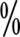 因公出国（境）费年初预算为0万元，支出决算为0万元，完成年初预算的0%。全年因公出国（境）团组0个，累计0人次。2．公务用车购置及运行费年初预算为3.3万元，支出决算为9.9万元，完成年初预算的100%。其中：公务用车购置支出0万元，购置车辆0辆。公务用车运行支出3.3万元。主要用于公车燃油、公车过路费、公车维修维护费等。2019年期末，部门开支财政拨款的公务用车保有量为1辆。3.公务接待费年初预算为0万元，支出决算为0万元。其中：外宾接待支出0万元。2019年共接待国（境）外来访团组0个、来访外宾0人次（不包括陪同人员）。其他国内公务接待支出0万元。2019年共接待国内来访团组0个、来宾0人次（不包括陪同人员）。预算绩效情况说明（一）濮阳县2019年大中型水库移民项目根据《濮阳市财政局、濮阳市水利局关于下达2019年度中央大中型水库移民后期扶持基金(资金)预算的通知》（濮财预[2018]465号）、《濮阳市财政局、濮阳市水利局关于下达濮阳县2019年大中型水库移民后期扶持基金预算的通知》（濮财预[2019]252号）和《濮阳市财政局、濮阳市水利局关于下达2019年度跨省级大中型水库库区基金预算的通知》（濮财预[2018]464号）文件共下达我县的资金额度248万.在户部寨镇大屯、后李海、前郭龙、小濮洲、左店、后榆元、江庄、大张村、前李海、孙庄、张堂等11个移民居住村； 柳屯镇黄庙、虎山寨、吉村3个移民居住村文留镇文留村、徐镇镇王定村、白罡乡王密城、庞寨、小寨、宗寨、戚来庄、庆祖镇范寨村、习城乡西北庄、王称固镇温庄等8个乡镇共24个移民居住村，这14个移民居住村水利基础设施薄弱，改善水利设施条件是包括移民在内的全体村民的一种夙愿，且当地政府大力支持，项目实施后，能确保大中型水库移民后期扶持资金发挥最大效益。该项目主要建设内容为：衬砌斗渠100m；改建桥梁2座，桥梁基础加固2处，新打机井58眼（含井台、井盖、标志牌、刷白）修建机耕路1280米。工程预算投资248万元。项目建成后，将使包括库区移民在内的22323人受益（其中移民人口249人），8500亩耕地灌溉条件得到改善，生产条件得到提高，经济效益和社会效益显著。（二）濮阳县2019年灌排工程维修养护项目濮阳市财政局、濮阳市水利局“关于下达2019年中央和省级水利发展资金的通知”（濮财预[2019]211号），2019年下达农田水利建设项目资金116万元，其中中央水利发展资金57万元，省级资金59万元。其中省级预算资金59万元已用于县涉农统筹整合资金，本次规划不再考虑；本次规划仅考虑中央水利发展资金57万元的使用安排。本项目共涉及5座桥涵闸及一处管理房进行维修养护，具体建设内容为：生产桥桥墩、桥板、桥面及安全防护设施维修、盖板涵进行拓宽维修、退水闸安全防护设施、水管所管理房顶维修等建设内容。项目实施后，有效改善群众的生产、生活条件，其保障了群众交通安全，提高了渠道的输配水能力，社会效益显著，得到了群众一致认可和好评。 （三）濮阳县农村饮水安全工程巩固提升2019年度工程濮阳县农村饮水安全巩固提升2019年度工程，依据经省政府批准的《河南省农村饮水安全巩固提升工程“十三五”规划》和我县相关扶贫攻坚政策，县水利局在科学论证和实地勘测的基础上，按照全县精准扶贫，精准脱贫的总要求，2019年1月31日通过公开招标，委托濮阳市水利勘测设计院编制了《濮阳县农村饮水安全巩固提升2019年度工程实施方案》。2019年6月25日以濮县水〔2019〕100号文《濮阳县水利局关于濮阳县农村饮水安全巩固提升2019年度工程实施方案的报告》，报濮阳县发改委审批。7月1日，濮阳县发改委以濮县发改〔2019〕101号文进行了批复。方案批复下达后，水利局组织人员展开了工程建设前期准备工作，在市阳光大厦进行了公开招投标，并在相关网站进行了公示后与中标施工单位签订了合同。该工程共分为3个施工标1个监理标，施工单位为河南恒禹水利工程有限公司 、濮阳市黄龙水利水电工程有限公司 、 金龙水利工程（河南）有限公司；监理单位为濮阳市兴华工程咨询监理有限公司。   濮阳县农村饮水安全工程巩固提升2019年度工程主要建设内容：建设水厂视频监控系统1处，新打水源井10眼，配套潜水泵10台，井房10座，铺设各类管道管道426千米，需完成土方工程12.55万立方米，混凝土路面1.56万平方米。总投资1939万元，其中中央预算内资金314万元，县级财政统筹资金1625万元。项目完成后。，对全县62个供水厂（站）进行了改造提升，受益人口83万人（贫困人口6.7万人）。其中新增村2个，受益人口3136人（贫困人口59人），村内管网改造村庄8个，受益人口15806人（贫困人口864人）。九、政府性基金预算财政拨款支出决算情况说明2019年度政府性基金预算财政拨款支出年初预算为373万元，支出决算为373万元。完成年初预算的100%。主要用于基础设施建设和经济发展。十、机关运行经费支出情况说明2019年度机关运行经费年初预算为169万元，支出决算为169万元，完成年初预算的100%。2019年度机关运行经费支出169万元，较上年度减少5万元，减少2.87%，主要原因是人员减资，缴费基数减少。十一、政府采购支出情况说明2019年度政府采购支出总额9.7万元，其中：政府采购货物支出9.7万元、政府采购工程支出0万元、政府采购服务支出0万元。授予中小企业合同金额0万元，占政府采购支出总额的0%，其中：授予小微企业合同金额0万元，占政府采购支出总额的0%。十二、国有资产占用情况说明2019年期末，我部门共有车辆1辆，其中：省级领导干部用车0辆、主要领导干部用车0辆、机要通信用车0辆、应急保障车0辆、执法执勤用车0辆、特种专业技术用车0、离退休干部用车0辆、其他用车1辆；单位价值50万元以上通用设备0台（套），单位价值100万元以上专用设备0台（套）。第四部分  名词解释一、财政拨款收入：单位从同级政府财政部门取得的财政预算资金。二、用事业基金弥补收支差额：事业单位在当年收入不足以安排当年支出的情况下，使用以前年度积累的事业基金（事业单位当年收支相抵后按国家规定提取、用于弥补以后年度收支差额的基金）弥补当年收支缺口的资金。三、基本支出：为保障机构正常运转、完成日常工作任务而发生的人员支出和公用支出。四、项目支出：基本支出之外为完成特定行政任务和事业发展目标所发生的支出。五、“三公”经费：纳入同级财政预决算管理“三公”经费，指部门使用财政拨款安排的因公出国（境）费、公务用车购置及运行费和公务接待费。其中，因公出国（境）费反映单位公务出国（境）的国际旅费、国外城市间交通费、住宿费、伙食费、培训费、公杂费等支出；公务用车购置及运行费反映反映单位公务用车车辆购置支出（含车辆购置税）及租用费、燃料费、维修费、过路过桥费、保险费、安全奖励费用等支出；公务接待费反映单位按规定开支的各类公务接待（含外宾接待）支出。六、机关运行经费：为保障行政单位（含参照公务员法管理的事业单位）运行用于购买货物和服务的各项资金，包括办公及印刷费、邮电费、差旅费、会议费、福利费、日常维修费、专用材料及一般设备购置费、办公用房水电费、办公用房取暖费、办公用房物业管理费、公务用车运行维护费以及其他费用。七、工资福利支出：单位支付给在职职工和编制外长期聘用人员的各类劳动报酬，以及为上述人员缴纳的各项社会保险费等。八、商品和服务支出：单位购买商品和服务的支出。九、对个人和家庭的补助支出：单位用于对个人和家庭的补助支出。十、年末结转：本年度或以前年度预算安排，已执行但尚未完成或因客观条件发生变化无法按原计划实施，需延迟到以后年度按有关规定继续使用的资金。十一、年末结余：本年度或以前年度预算安排，已执行完毕或因客观条件发生变化无法按原预算安排实施，不需要再使用或无法按原预算安排继续使用的资金收入决算表收入决算表收入决算表收入决算表收入决算表收入决算表收入决算表收入决算表公开02表部门：濮阳县水利局金额单位：万元项目项目项目项目本年收入合计财政拨款收入上级补助收入事业收入经营收入附属单位上缴收入其他收入功能分类科目编码功能分类科目编码功能分类科目编码科目名称本年收入合计财政拨款收入上级补助收入事业收入经营收入附属单位上缴收入其他收入功能分类科目编码功能分类科目编码功能分类科目编码科目名称本年收入合计财政拨款收入上级补助收入事业收入经营收入附属单位上缴收入其他收入功能分类科目编码功能分类科目编码功能分类科目编码科目名称本年收入合计财政拨款收入上级补助收入事业收入经营收入附属单位上缴收入其他收入栏次栏次栏次栏次1234567合计合计合计合计39527.51 39527.51 0.000.000.000.000.00208208208社会保障和就业支出1133.72 1133.72 0.000.000.000.000.00208052080520805行政事业单位离退休879.09 879.09 0.000.000.000.000.00208050220805022080502  事业单位离退休6.25 6.25 0.000.000.000.000.00208050520805052080505  机关事业单位基本养老保险缴费支出690.00 690.00 0.000.000.000.000.00208059920805992080599  其他行政事业单位离退休支出182.84 182.84 0.000.000.000.000.00208082080820808抚恤6.63 6.63 0.000.000.000.000.00208080120808012080801  死亡抚恤6.63 6.63 0.000.000.000.000.00208222082220822大中型水库移民后期扶持基金支出248.00 248.00 0.000.000.000.000.00208220220822022082202  基础设施建设和经济发展248.00 248.00 0.000.000.000.000.00210210210卫生健康支出124.69 124.69 0.000.000.000.000.00210112101121011行政事业单位医疗124.69 124.69 0.000.000.000.000.00210110121011012101101  行政单位医疗2.75 2.75 0.000.000.000.000.00210110221011022101102  事业单位医疗121.95 121.95 0.000.000.000.000.00212212212城乡社区支出125.00 125.00 0.000.000.000.000.00212082120821208国有土地使用权出让收入及对应专项债务收入安排的支出125.00 125.00 0.000.000.000.000.00212080421208042120804  农村基础设施建设支出125.00 125.00 0.000.000.000.000.00213213213农林水支出38144.10 38144.10 0.000.000.000.000.00213012130121301农业15.00 15.00 0.000.000.000.000.00213014821301482130148  成品油价格改革对渔业的补贴15.00 15.00 0.000.000.000.000.00213032130321303水利38129.10 38129.10 0.000.000.000.000.00213030121303012130301  行政运行141.00 141.00 0.000.000.000.000.00213030521303052130305  水利工程建设2578.00 2578.00 0.000.000.000.000.00213030621303062130306  水利工程运行与维护306.00 306.00 0.000.000.000.000.00213030921303092130309  水利执法监督2.00 2.00 0.000.000.000.000.00213031021303102130310  水土保持101.00 101.00 0.000.000.000.000.00213031121303112130311  水资源节约管理与保护30.00 30.00 0.000.000.000.000.00213031421303142130314  防汛1254.00 1254.00 0.000.000.000.000.00213031621303162130316  农田水利667.00 667.00 0.000.000.000.000.00213032121303212130321  大中型水库移民后期扶持专项支出146.00 146.00 0.000.000.000.000.00213033421303342130334  水利建设移民支出27593.00 27593.00 0.000.000.000.000.00213033521303352130335  农村人畜饮水364.00 364.00 0.000.000.000.000.00213039921303992130399  其他水利支出4947.10 4947.10 0.000.000.000.000.00注：本表反映部门本年度取得的各项收入情况。本表金额转换为万元时，因四舍五入可能存在尾差。注：本表反映部门本年度取得的各项收入情况。本表金额转换为万元时，因四舍五入可能存在尾差。注：本表反映部门本年度取得的各项收入情况。本表金额转换为万元时，因四舍五入可能存在尾差。注：本表反映部门本年度取得的各项收入情况。本表金额转换为万元时，因四舍五入可能存在尾差。注：本表反映部门本年度取得的各项收入情况。本表金额转换为万元时，因四舍五入可能存在尾差。注：本表反映部门本年度取得的各项收入情况。本表金额转换为万元时，因四舍五入可能存在尾差。注：本表反映部门本年度取得的各项收入情况。本表金额转换为万元时，因四舍五入可能存在尾差。注：本表反映部门本年度取得的各项收入情况。本表金额转换为万元时，因四舍五入可能存在尾差。注：本表反映部门本年度取得的各项收入情况。本表金额转换为万元时，因四舍五入可能存在尾差。注：本表反映部门本年度取得的各项收入情况。本表金额转换为万元时，因四舍五入可能存在尾差。注：本表反映部门本年度取得的各项收入情况。本表金额转换为万元时，因四舍五入可能存在尾差。支出决算表支出决算表支出决算表支出决算表支出决算表支出决算表支出决算表支出决算表支出决算表支出决算表公开03表部门：濮阳县水利局金额单位：万元项目项目项目项目本年支出合计基本支出项目支出上缴上级支出经营支出对附属单位补助支出功能分类科目编码功能分类科目编码功能分类科目编码科目名称本年支出合计基本支出项目支出上缴上级支出经营支出对附属单位补助支出功能分类科目编码功能分类科目编码功能分类科目编码科目名称本年支出合计基本支出项目支出上缴上级支出经营支出对附属单位补助支出功能分类科目编码功能分类科目编码功能分类科目编码科目名称本年支出合计基本支出项目支出上缴上级支出经营支出对附属单位补助支出栏次栏次栏次栏次123456合计合计合计合计39527.51 6098.51 33429.00 0.000.000.00208208208社会保障和就业支出1133.72 885.72 248.00 0.000.000.00208052080520805行政事业单位离退休879.09 879.09 0.00 0.000.000.00208050220805022080502  事业单位离退休6.25 6.25 0.00 0.000.000.00208050520805052080505  机关事业单位基本养老保险缴费支出690.00 690.00 0.00 0.000.000.00208059920805992080599  其他行政事业单位离退休支出182.84 182.84 0.00 0.000.000.00208082080820808抚恤6.63 6.63 0.00 0.000.000.00208080120808012080801  死亡抚恤6.63 6.63 0.00 0.000.000.00208222082220822大中型水库移民后期扶持基金支出248.00 0.00 248.00 0.000.000.00208220220822022082202  基础设施建设和经济发展248.00 0.00 248.00 0.000.000.00210210210卫生健康支出124.69 124.69 0.00 0.000.000.00210112101121011行政事业单位医疗124.69 124.69 0.00 0.000.000.00210110121011012101101  行政单位医疗2.75 2.75 0.00 0.000.000.00210110221011022101102  事业单位医疗121.95 121.95 0.00 0.000.000.00212212212城乡社区支出125.00 0.00 125.00 0.000.000.00212082120821208国有土地使用权出让收入及对应专项债务收入安排的支出125.00 0.00 125.00 0.000.000.00212080421208042120804  农村基础设施建设支出125.00 0.00 125.00 0.000.000.00213213213农林水支出38144.10 5088.10 33056.00 0.000.000.00213012130121301农业15.00 0.00 15.00 0.000.000.00213014821301482130148  成品油价格改革对渔业的补贴15.00 0.00 15.00 0.000.000.00213032130321303水利38129.10 5088.10 33041.00 0.000.000.00213030121303012130301  行政运行141.00 141.00 0.00 0.000.000.00213030521303052130305  水利工程建设2578.00 0.00 2578.00 0.000.000.00213030621303062130306  水利工程运行与维护306.00 0.00 306.00 0.000.000.00213030921303092130309  水利执法监督2.00 0.00 2.00 0.000.000.00213031021303102130310  水土保持101.00 0.00 101.00 0.000.000.00213031121303112130311  水资源节约管理与保护30.00 0.00 30.00 0.000.000.00213031421303142130314  防汛1254.00 0.00 1254.00 0.000.000.00213031621303162130316  农田水利667.00 0.00 667.00 0.000.000.00213032121303212130321  大中型水库移民后期扶持专项支出146.00 0.00 146.00 0.000.000.00213033421303342130334  水利建设移民支出27593.00 0.00 27593.00 0.000.000.00213033521303352130335  农村人畜饮水364.00 0.00 364.00 0.000.000.00213039921303992130399  其他水利支出4947.10 4947.10 0.00 0.000.000.00注：本表反映部门本年度各项支出情况。本表金额转换为万元时，因四舍五入可能存在尾差。注：本表反映部门本年度各项支出情况。本表金额转换为万元时，因四舍五入可能存在尾差。注：本表反映部门本年度各项支出情况。本表金额转换为万元时，因四舍五入可能存在尾差。注：本表反映部门本年度各项支出情况。本表金额转换为万元时，因四舍五入可能存在尾差。注：本表反映部门本年度各项支出情况。本表金额转换为万元时，因四舍五入可能存在尾差。注：本表反映部门本年度各项支出情况。本表金额转换为万元时，因四舍五入可能存在尾差。注：本表反映部门本年度各项支出情况。本表金额转换为万元时，因四舍五入可能存在尾差。注：本表反映部门本年度各项支出情况。本表金额转换为万元时，因四舍五入可能存在尾差。注：本表反映部门本年度各项支出情况。本表金额转换为万元时，因四舍五入可能存在尾差。注：本表反映部门本年度各项支出情况。本表金额转换为万元时，因四舍五入可能存在尾差。财政拨款收入支出决算总表公开04表部门：濮阳县水利局金额单位：万元收     入收     入收     入支     出支     出支     出支     出支     出项目行次金额项目行次合计一般公共预算财政拨款政府性基金预算财政拨款项目行次金额项目行次合计一般公共预算财政拨款政府性基金预算财政拨款栏次1栏次234一、一般公共预算财政拨款139154.51 一、一般公共服务支出300.000.000.00二、政府性基金预算财政拨款2373.00 二、外交支出310003三、国防支出320004四、公共安全支出330005五、教育支出340006六、科学技术支出350007七、文化旅游体育与传媒支出360008八、社会保障和就业支出371133.72 885.72 2489九、卫生健康支出38124.69 124.69 010十、节能环保支出3900.00 011十一、城乡社区支出401250.00 12512十二、农林水支出4138144.138144.10 013十三、交通运输支出4200.00 014十四、资源勘探信息等支出4300.00 015十五、商业服务业等支出4400.00 016十六、金融支出4500.00 017十七、援助其他地区支出4600.00 018十八、自然资源海洋气象等支出4700.00 019十九、住房保障支出4800.00 020二十、粮油物资储备支出4900.00 021二十一、灾害防治及应急管理支出5000.00 022二十二、其他支出5100.00 02352本年收入合计2439527.51 本年支出合计5339527.51 39154.51 373年初财政拨款结转和结余250.00 年末财政拨款结转和结余5400.00 0一、一般公共预算财政拨款260.00 55二、政府性基金预算财政拨款270.00 562857总计2939527.51 总计5839527.51 39154.51 373注：本表反映部门本年度一般公共预算财政拨款和政府性基金预算财政拨款的总收支和年末结转结余情况。本表金额转换为万元时，因四舍五入可能存在尾差。注：本表反映部门本年度一般公共预算财政拨款和政府性基金预算财政拨款的总收支和年末结转结余情况。本表金额转换为万元时，因四舍五入可能存在尾差。注：本表反映部门本年度一般公共预算财政拨款和政府性基金预算财政拨款的总收支和年末结转结余情况。本表金额转换为万元时，因四舍五入可能存在尾差。注：本表反映部门本年度一般公共预算财政拨款和政府性基金预算财政拨款的总收支和年末结转结余情况。本表金额转换为万元时，因四舍五入可能存在尾差。注：本表反映部门本年度一般公共预算财政拨款和政府性基金预算财政拨款的总收支和年末结转结余情况。本表金额转换为万元时，因四舍五入可能存在尾差。注：本表反映部门本年度一般公共预算财政拨款和政府性基金预算财政拨款的总收支和年末结转结余情况。本表金额转换为万元时，因四舍五入可能存在尾差。注：本表反映部门本年度一般公共预算财政拨款和政府性基金预算财政拨款的总收支和年末结转结余情况。本表金额转换为万元时，因四舍五入可能存在尾差。注：本表反映部门本年度一般公共预算财政拨款和政府性基金预算财政拨款的总收支和年末结转结余情况。本表金额转换为万元时，因四舍五入可能存在尾差。一般公共预算财政拨款支出决算表一般公共预算财政拨款支出决算表一般公共预算财政拨款支出决算表一般公共预算财政拨款支出决算表一般公共预算财政拨款支出决算表一般公共预算财政拨款支出决算表一般公共预算财政拨款支出决算表公开05表部门：濮阳县水利局金额单位：万元项目项目项目项目本年支出本年支出本年支出功能分类科目编码功能分类科目编码功能分类科目编码科目名称小计基本支出项目支出功能分类科目编码功能分类科目编码功能分类科目编码科目名称小计基本支出项目支出功能分类科目编码功能分类科目编码功能分类科目编码科目名称小计基本支出项目支出栏次栏次栏次栏次123合计合计合计合计39154.51 6098.51 33056.00 208208208社会保障和就业支出885.72 885.72 0.00 208052080520805行政事业单位离退休879.09 879.09 0.00 208050220805022080502  事业单位离退休6.25 6.25 0.00 208050520805052080505  机关事业单位基本养老保险缴费支出690.00 690.00 0.00 208059920805992080599  其他行政事业单位离退休支出182.84 182.84 0.00 208082080820808抚恤6.63 6.63 0.00 208080120808012080801  死亡抚恤6.63 6.63 0.00 210210210卫生健康支出124.69 124.69 0.00 210112101121011行政事业单位医疗124.69 124.69 0.00 210110121011012101101  行政单位医疗2.75 2.75 0.00 210110221011022101102  事业单位医疗121.95 121.95 0.00 213213213农林水支出38144.10 5088.10 33056.00 213012130121301农业15.00 0.00 15.00 213014821301482130148  成品油价格改革对渔业的补贴15.00 0.00 15.00 213032130321303水利38129.10 5088.10 33041.00 213030121303012130301  行政运行141.00 141.00 0.00 213030521303052130305  水利工程建设2578.00 0.00 2578.00 213030621303062130306  水利工程运行与维护306.00 0.00 306.00 213030921303092130309  水利执法监督2.00 0.00 2.00 213031021303102130310  水土保持101.00 0.00 101.00 213031121303112130311  水资源节约管理与保护30.00 0.00 30.00 213031421303142130314  防汛1254.00 0.00 1254.00 213031621303162130316  农田水利667.00 0.00 667.00 213032121303212130321  大中型水库移民后期扶持专项支出146.00 0.00 146.00 213033421303342130334  水利建设移民支出27593.00 0.00 27593.00 213033521303352130335  农村人畜饮水364.00 0.00 364.00 213039921303992130399  其他水利支出4947.10 4947.10 0.00 注：本表反映部门本年度一般公共预算财政拨款支出情况。本表金额转换为万元时，因四舍五入可能存在尾差。注：本表反映部门本年度一般公共预算财政拨款支出情况。本表金额转换为万元时，因四舍五入可能存在尾差。注：本表反映部门本年度一般公共预算财政拨款支出情况。本表金额转换为万元时，因四舍五入可能存在尾差。注：本表反映部门本年度一般公共预算财政拨款支出情况。本表金额转换为万元时，因四舍五入可能存在尾差。注：本表反映部门本年度一般公共预算财政拨款支出情况。本表金额转换为万元时，因四舍五入可能存在尾差。注：本表反映部门本年度一般公共预算财政拨款支出情况。本表金额转换为万元时，因四舍五入可能存在尾差。注：本表反映部门本年度一般公共预算财政拨款支出情况。本表金额转换为万元时，因四舍五入可能存在尾差。一般公共预算财政拨款基本支出决算表一般公共预算财政拨款基本支出决算表一般公共预算财政拨款基本支出决算表一般公共预算财政拨款基本支出决算表一般公共预算财政拨款基本支出决算表一般公共预算财政拨款基本支出决算表一般公共预算财政拨款基本支出决算表一般公共预算财政拨款基本支出决算表一般公共预算财政拨款基本支出决算表一般公共预算财政拨款基本支出决算表公开06表公开06表部门：濮阳县水利局金额单位：万元金额单位：万元人员经费人员经费人员经费公用经费公用经费公用经费公用经费公用经费公用经费公用经费科目编码科目名称决算数科目编码科目名称决算数科目编码科目编码科目名称决算数科目编码科目名称决算数科目编码科目名称决算数科目编码科目编码科目名称决算数301工资福利支出5570.96 302商品和服务支出169307307债务利息及费用支出0.0030101  基本工资3023.00 30201  办公费15.53070130701  国内债务付息0.0030102  津贴补贴735.41 30202  印刷费6.43070230702  国外债务付息0.0030103  奖金0.00 30203  咨询费0310310资本性支出0.0030106  伙食补助费0.00 30204  手续费03100131001  房屋建筑物购建0.0030107  绩效工资135.36 30205  水费0.553100231002  办公设备购置0.0030108  机关事业单位基本养老保险缴费1055.00 30206  电费15.53100331003  专用设备购置0.0030109  职业年金缴费86.70 30207  邮电费43100531005  基础设施建设0.0030110  职工基本医疗保险缴费197.30 30208  取暖费03100631006  大型修缮0.0030111  公务员医疗补助缴费0.00 30209  物业管理费6.13100731007  信息网络及软件购置更新0.0030112  其他社会保障缴费124.69 30211  差旅费59.73100831008  物资储备0.0030113  住房公积金213.50 30212  因公出国（境）费用03100931009  土地补偿0.0030114  医疗费0.00 30213  维修（护）费2.573101031010  安置补助0.0030199  其他工资福利支出0.00 30214  租赁费03101131011  地上附着物和青苗补偿0.00303对个人和家庭的补助358.55 30215  会议费03101231012  拆迁补偿0.0030301  离休费6.25 30216  培训费2.63101331013  公务用车购置0.0030302  退休费0.00 30217  公务接待费03101931019  其他交通工具购置0.0030303  退职（役）费0.00 30218  专用材料费03102131021  文物和陈列品购置0.0030304  抚恤金13.26 30224  被装购置费03102231022  无形资产购置0.0030305  生活补助298.53 30225  专用燃料费03109931099  其他资本性支出0.0030306  救济费0.00 30226  劳务费0399399其他支出0.0030307  医疗费补助4.60 30227  委托业务费03990639906  赠与0.0030308  助学金0.00 30228  工会经费29.393990739907  国家赔偿费用支出0.0030309  奖励金0.00 30229  福利费03990839908  对民间非营利组织和群众性自治组织补贴0.0030310  个人农业生产补贴0.00 30231  公务用车运行维护费3.33999939999  其他支出0.0030399  其他对个人和家庭的补助35.91 30239  其他交通费用12.0930240  税金及附加费用030299  其他商品和服务支出11.3人员经费合计人员经费合计5929.52 公用经费合计公用经费合计公用经费合计公用经费合计公用经费合计公用经费合计169.00注：本表反映部门本年度一般公共预算财政拨款基本支出明细情况。本表金额转换为万元时，因四舍五入可能存在尾差。注：本表反映部门本年度一般公共预算财政拨款基本支出明细情况。本表金额转换为万元时，因四舍五入可能存在尾差。注：本表反映部门本年度一般公共预算财政拨款基本支出明细情况。本表金额转换为万元时，因四舍五入可能存在尾差。注：本表反映部门本年度一般公共预算财政拨款基本支出明细情况。本表金额转换为万元时，因四舍五入可能存在尾差。注：本表反映部门本年度一般公共预算财政拨款基本支出明细情况。本表金额转换为万元时，因四舍五入可能存在尾差。注：本表反映部门本年度一般公共预算财政拨款基本支出明细情况。本表金额转换为万元时，因四舍五入可能存在尾差。注：本表反映部门本年度一般公共预算财政拨款基本支出明细情况。本表金额转换为万元时，因四舍五入可能存在尾差。注：本表反映部门本年度一般公共预算财政拨款基本支出明细情况。本表金额转换为万元时，因四舍五入可能存在尾差。注：本表反映部门本年度一般公共预算财政拨款基本支出明细情况。本表金额转换为万元时，因四舍五入可能存在尾差。注：本表反映部门本年度一般公共预算财政拨款基本支出明细情况。本表金额转换为万元时，因四舍五入可能存在尾差。一般公共预算财政拨款“三公”经费支出决算表一般公共预算财政拨款“三公”经费支出决算表一般公共预算财政拨款“三公”经费支出决算表一般公共预算财政拨款“三公”经费支出决算表一般公共预算财政拨款“三公”经费支出决算表一般公共预算财政拨款“三公”经费支出决算表一般公共预算财政拨款“三公”经费支出决算表一般公共预算财政拨款“三公”经费支出决算表一般公共预算财政拨款“三公”经费支出决算表一般公共预算财政拨款“三公”经费支出决算表一般公共预算财政拨款“三公”经费支出决算表一般公共预算财政拨款“三公”经费支出决算表公开07表部门：濮阳县水利局金额单位：万元预算数预算数预算数预算数预算数预算数决算数决算数决算数决算数决算数决算数合计因公出国（境）费公务用车购置及运行费公务用车购置及运行费公务用车购置及运行费公务接待费合计因公出国（境）费公务用车购置及运行费公务用车购置及运行费公务用车购置及运行费公务接待费合计因公出国（境）费小计公务用车购置费公务用车运行费公务接待费合计因公出国（境）费小计公务用车购置费公务用车运行费公务接待费1234567891011123.300.003.300.003.300.003.300.003.300.003.300.00注：本表反映部门本年度“三公”经费支出预决算情况。其中：预算数为“三公”经费全年预算数，反映按规定程序调整后的预算数；决算数是包括当年一般公共预算财政拨款和以前年度结转资金安排的实际支出。本表金额转换为万元时，因四舍五入可能存在尾差。注：本表反映部门本年度“三公”经费支出预决算情况。其中：预算数为“三公”经费全年预算数，反映按规定程序调整后的预算数；决算数是包括当年一般公共预算财政拨款和以前年度结转资金安排的实际支出。本表金额转换为万元时，因四舍五入可能存在尾差。注：本表反映部门本年度“三公”经费支出预决算情况。其中：预算数为“三公”经费全年预算数，反映按规定程序调整后的预算数；决算数是包括当年一般公共预算财政拨款和以前年度结转资金安排的实际支出。本表金额转换为万元时，因四舍五入可能存在尾差。注：本表反映部门本年度“三公”经费支出预决算情况。其中：预算数为“三公”经费全年预算数，反映按规定程序调整后的预算数；决算数是包括当年一般公共预算财政拨款和以前年度结转资金安排的实际支出。本表金额转换为万元时，因四舍五入可能存在尾差。注：本表反映部门本年度“三公”经费支出预决算情况。其中：预算数为“三公”经费全年预算数，反映按规定程序调整后的预算数；决算数是包括当年一般公共预算财政拨款和以前年度结转资金安排的实际支出。本表金额转换为万元时，因四舍五入可能存在尾差。注：本表反映部门本年度“三公”经费支出预决算情况。其中：预算数为“三公”经费全年预算数，反映按规定程序调整后的预算数；决算数是包括当年一般公共预算财政拨款和以前年度结转资金安排的实际支出。本表金额转换为万元时，因四舍五入可能存在尾差。注：本表反映部门本年度“三公”经费支出预决算情况。其中：预算数为“三公”经费全年预算数，反映按规定程序调整后的预算数；决算数是包括当年一般公共预算财政拨款和以前年度结转资金安排的实际支出。本表金额转换为万元时，因四舍五入可能存在尾差。注：本表反映部门本年度“三公”经费支出预决算情况。其中：预算数为“三公”经费全年预算数，反映按规定程序调整后的预算数；决算数是包括当年一般公共预算财政拨款和以前年度结转资金安排的实际支出。本表金额转换为万元时，因四舍五入可能存在尾差。注：本表反映部门本年度“三公”经费支出预决算情况。其中：预算数为“三公”经费全年预算数，反映按规定程序调整后的预算数；决算数是包括当年一般公共预算财政拨款和以前年度结转资金安排的实际支出。本表金额转换为万元时，因四舍五入可能存在尾差。注：本表反映部门本年度“三公”经费支出预决算情况。其中：预算数为“三公”经费全年预算数，反映按规定程序调整后的预算数；决算数是包括当年一般公共预算财政拨款和以前年度结转资金安排的实际支出。本表金额转换为万元时，因四舍五入可能存在尾差。注：本表反映部门本年度“三公”经费支出预决算情况。其中：预算数为“三公”经费全年预算数，反映按规定程序调整后的预算数；决算数是包括当年一般公共预算财政拨款和以前年度结转资金安排的实际支出。本表金额转换为万元时，因四舍五入可能存在尾差。注：本表反映部门本年度“三公”经费支出预决算情况。其中：预算数为“三公”经费全年预算数，反映按规定程序调整后的预算数；决算数是包括当年一般公共预算财政拨款和以前年度结转资金安排的实际支出。本表金额转换为万元时，因四舍五入可能存在尾差。政府性基金预算财政拨款收入支出决算表政府性基金预算财政拨款收入支出决算表政府性基金预算财政拨款收入支出决算表政府性基金预算财政拨款收入支出决算表政府性基金预算财政拨款收入支出决算表政府性基金预算财政拨款收入支出决算表政府性基金预算财政拨款收入支出决算表政府性基金预算财政拨款收入支出决算表政府性基金预算财政拨款收入支出决算表政府性基金预算财政拨款收入支出决算表公开08表部门：濮阳县水利局金额单位：万元项目项目项目项目年初结转和结余本年收入本年支出本年支出本年支出年末结转和结余功能分类科目编码功能分类科目编码功能分类科目编码科目名称年初结转和结余本年收入小计基本支出项目支出年末结转和结余功能分类科目编码功能分类科目编码功能分类科目编码科目名称年初结转和结余本年收入小计基本支出项目支出年末结转和结余功能分类科目编码功能分类科目编码功能分类科目编码科目名称年初结转和结余本年收入小计基本支出项目支出年末结转和结余栏次栏次栏次栏次123456合计合计合计合计037337303730.00208208208社会保障和就业支出024824802480.00208222082220822大中型水库移民后期扶持基金支出024824802480.00208220220822022082202  基础设施建设和经济发展024824802480.00212212212城乡社区支出012512501250.00212082120821208国有土地使用权出让收入及对应专项债务收入安排的支出012512501250.00212080421208042120804  农村基础设施建设支出012512501250.00注：本表反映部门本年度政府性基金预算财政拨款收入、支出及结转和结余情况。注：本表反映部门本年度政府性基金预算财政拨款收入、支出及结转和结余情况。注：本表反映部门本年度政府性基金预算财政拨款收入、支出及结转和结余情况。注：本表反映部门本年度政府性基金预算财政拨款收入、支出及结转和结余情况。注：本表反映部门本年度政府性基金预算财政拨款收入、支出及结转和结余情况。注：本表反映部门本年度政府性基金预算财政拨款收入、支出及结转和结余情况。注：本表反映部门本年度政府性基金预算财政拨款收入、支出及结转和结余情况。注：本表反映部门本年度政府性基金预算财政拨款收入、支出及结转和结余情况。注：本表反映部门本年度政府性基金预算财政拨款收入、支出及结转和结余情况。注：本表反映部门本年度政府性基金预算财政拨款收入、支出及结转和结余情况。